You have to hum the following score recording your voice. You can choose between notes or lyrics.Tenéis que hacer una grabación de voz solfeando la canción Bella Ciao. Podéis hacerlo leyendo las notas o la letra, pero tenéis que llevar correctamente el ritmo y las ligaduras. 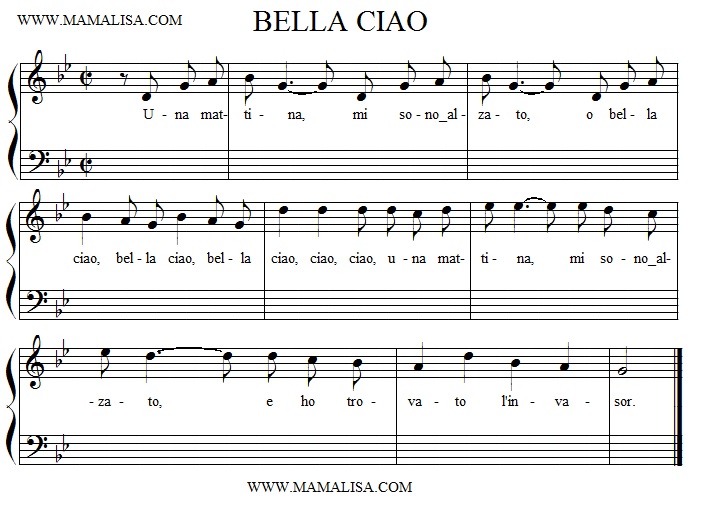 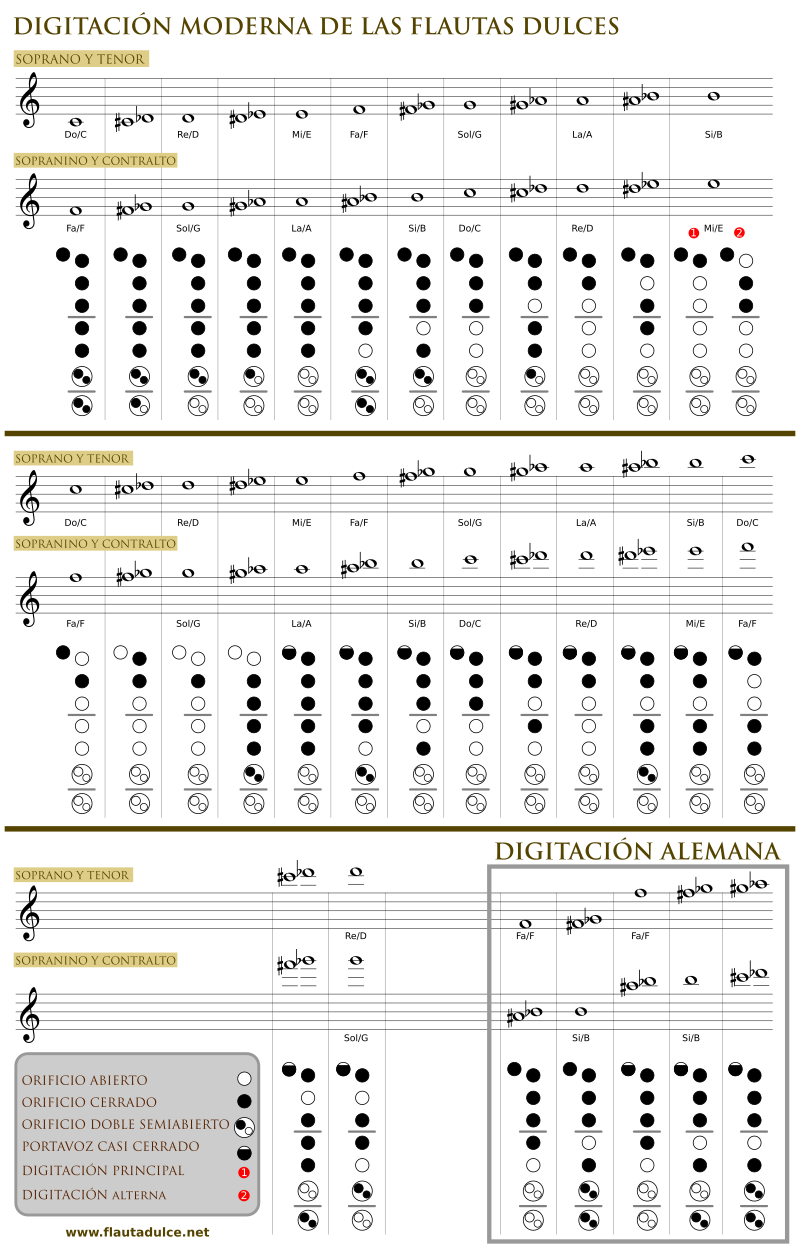 